VECTORS				Name:_______________________________        Partners:____________________________________   Course:________________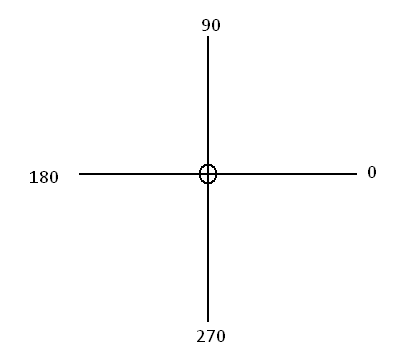 Exercise				1. Use the definition of scalar product, , and the fact that  to calculate the angle between the two vectors given by:
                      A = 2 i - 5 j + 5 k and B = 5 i + 2 j - 4 k.  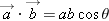 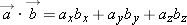 AdditionResultant VectorResultant VectorForce Table CheckFrom website:
http://www.1728.org/vectors.htmAnalytical method50 g @ 200150 g @ 1500200 g @ 2500FR=θR= FR=θR=θE=________AdditionResultant VectorResultant VectorForce Table CheckFrom websiteAnalytical method50 g @ 00and100 g @ 900FR=θR= FR=θR=θE=________50 g @ 200and250 g @ 1200FR=θR= FR=θR=θE=________50 g @ 200250 g @ 1200300 g @ 3000FR=θR= FR=θR=θE=________100 g @ 300150 g @ 1400125 g @ 2000200 g @ 3000FR= θR= FR=θR=θE= _________ResolutionXXXXXXXXXXXXXXXXXXXXXXXXXXXXXXXXXXX 300 g @ 300XXXXXXXXXXXXFx=Fy=_________2. Here are three vectors in meters: (P63-HRW9)   What results from (a) , (b) , and (c)  including unit?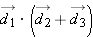 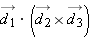 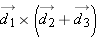 